Plastyka kl. V                                                                                                       dnia, 03.11.20r.Lekcja 9                                                                                     Temat: Tworzę przez cały rok- scenografia na Narodowe Święto Niepodległości.Polecenie: wykonaj według instrukcji biało-czerwoną girlandę.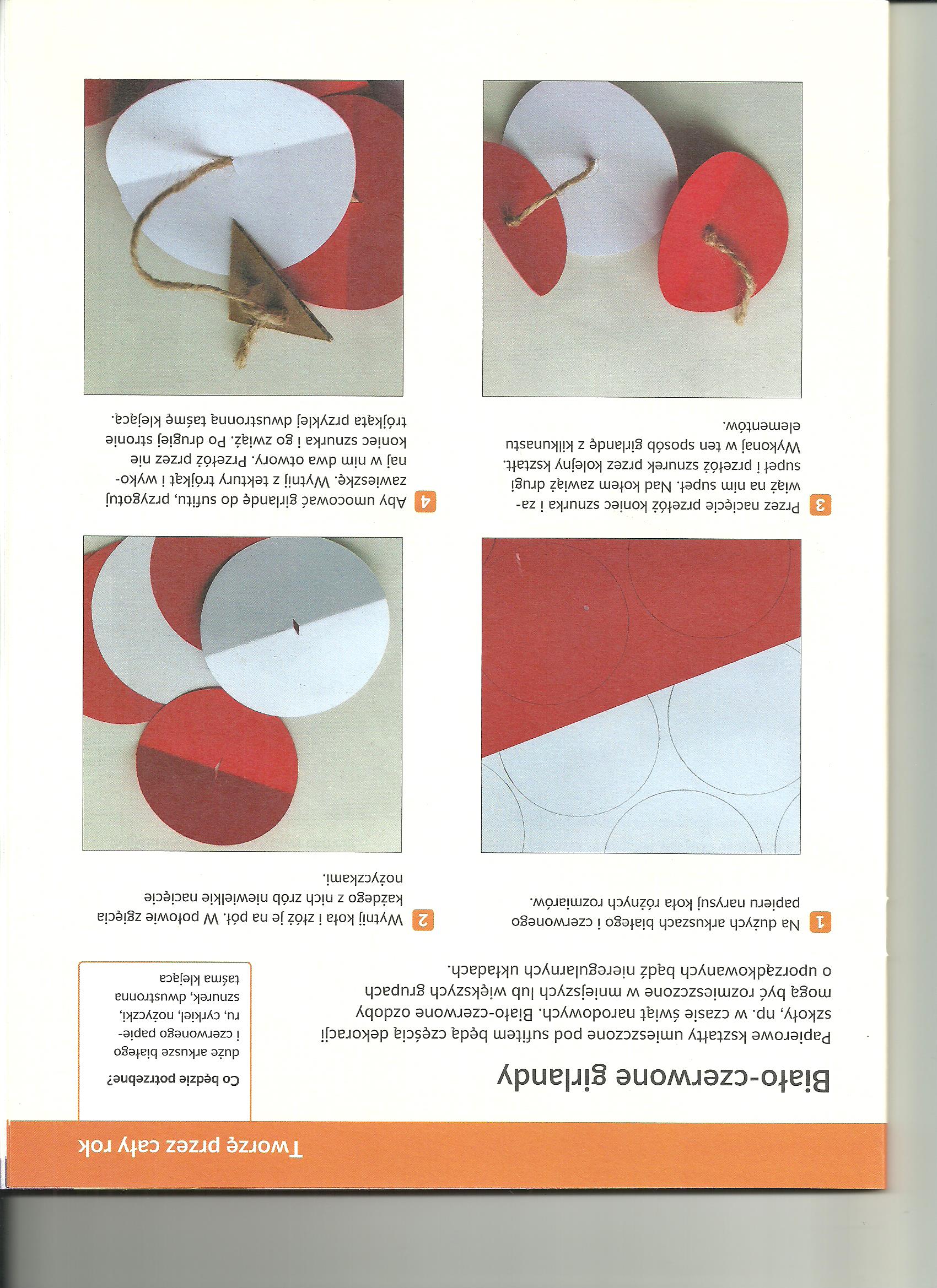 